Adam was a prophet first one that we know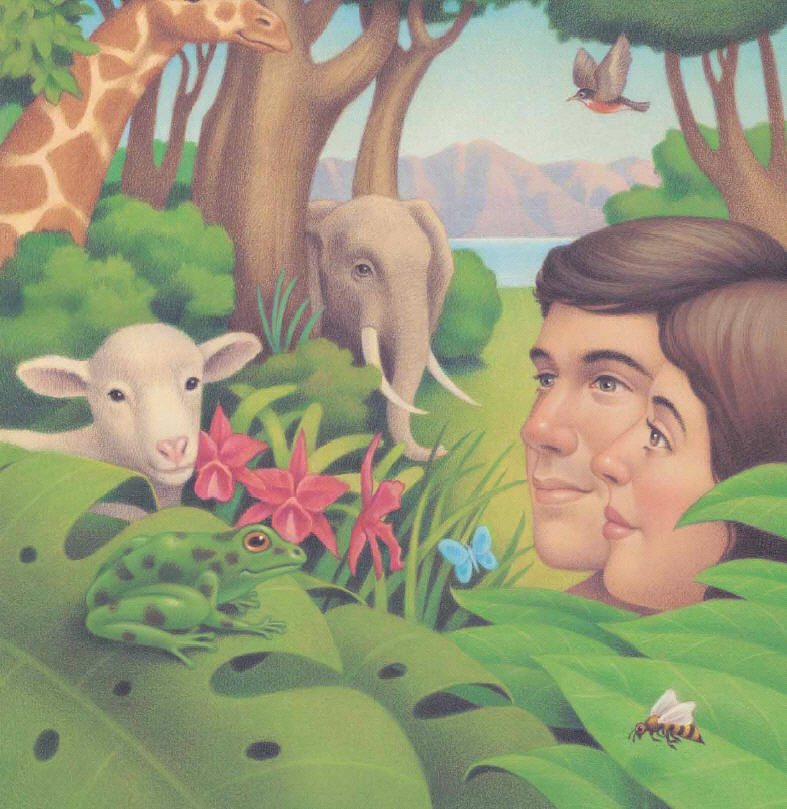 In a placed called Eden, he helped things to growAdam served the Lord by following his ways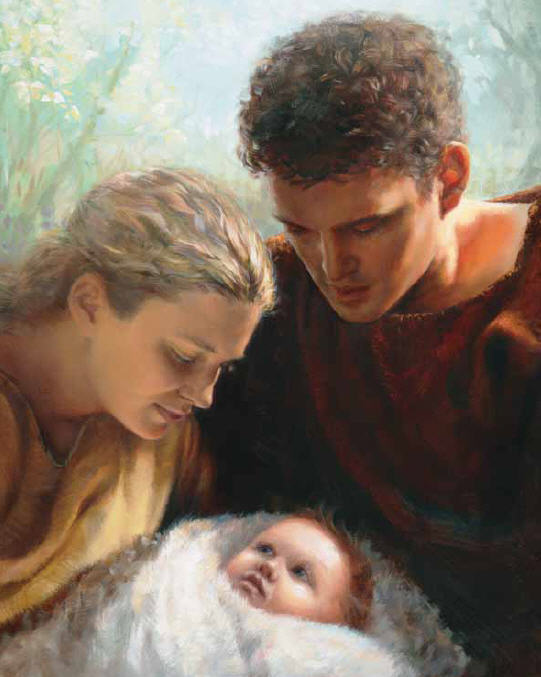 We are his descendants in the Latter DaysFollow the prophet…don’t go astray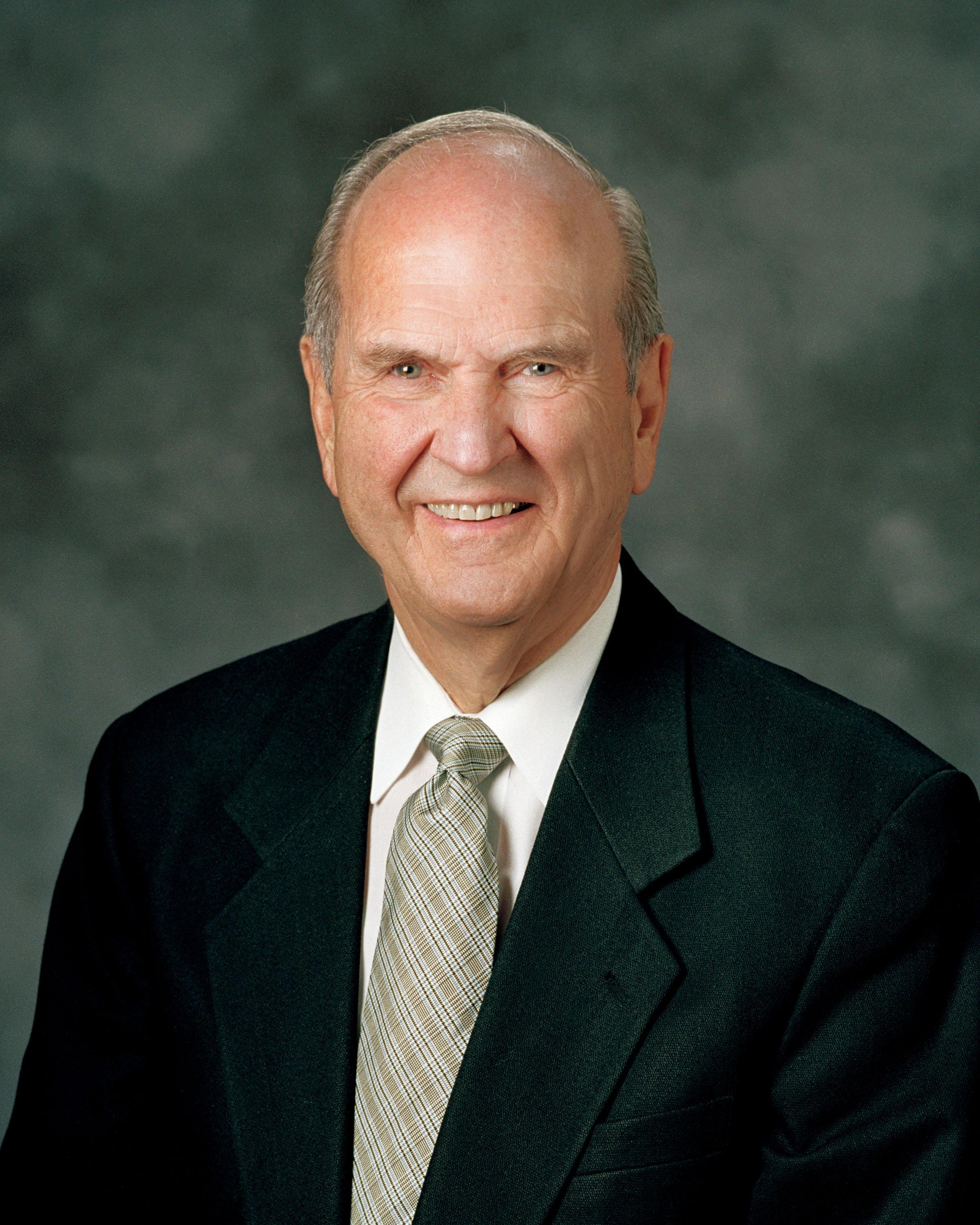 Follow the prophet…He knows the wayEnoch was a prophet he taught what was good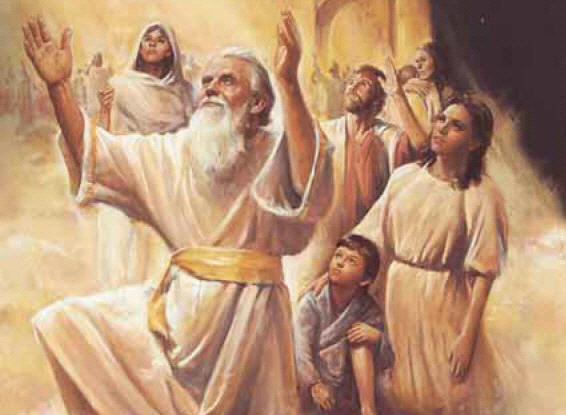 People in his city did just what they shouldWhen they were so righteous that there was no sinHeav’nly Father took them up to live with him.Noah was a prophet called to preach the Word, 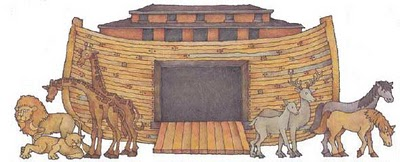 Tried to cry repentance, but nobody heard.They were busy sinning—Noah preached in vain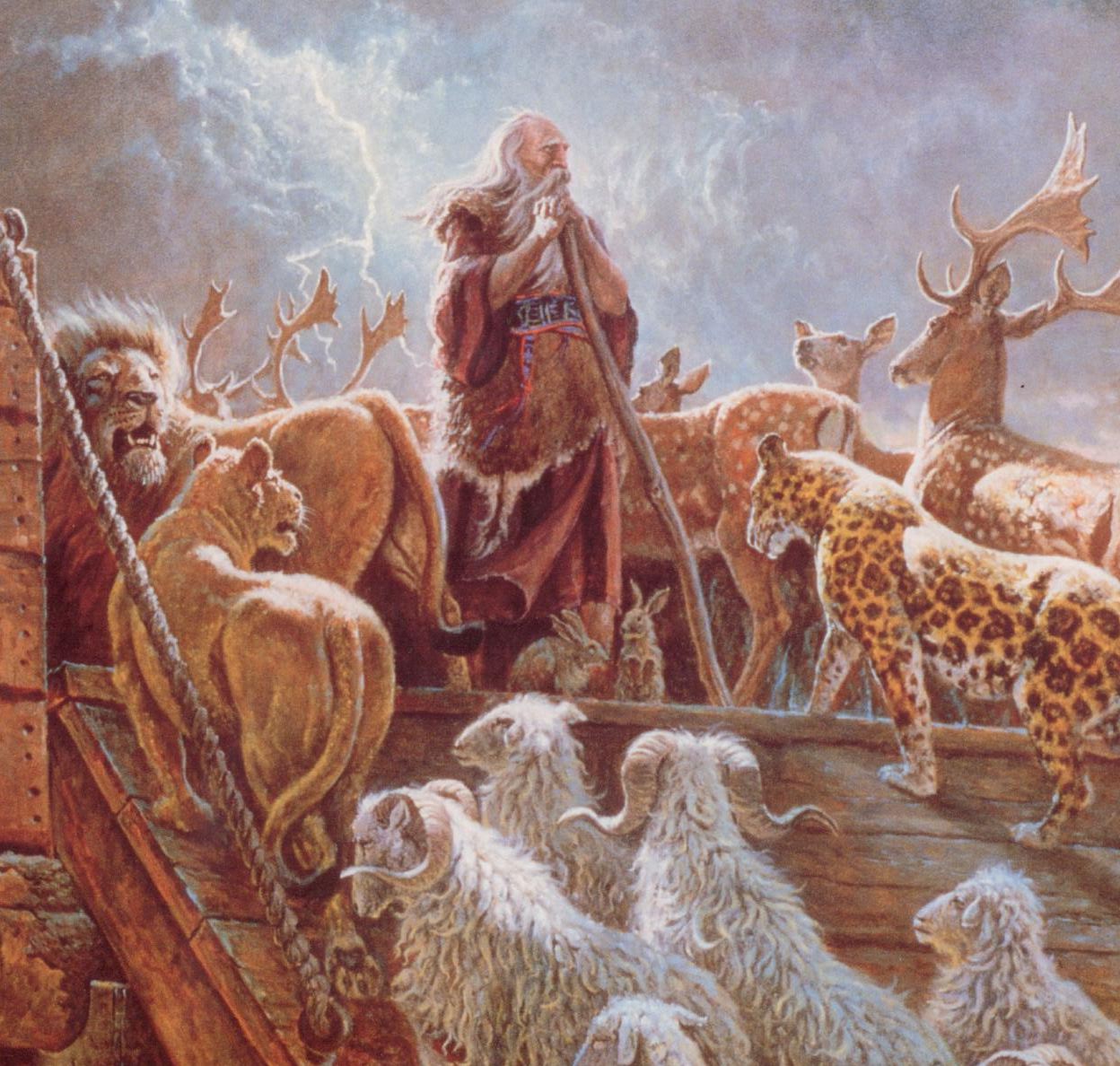 They wished they had listened when they saw the rainAbraham the prophet prayed to have a son,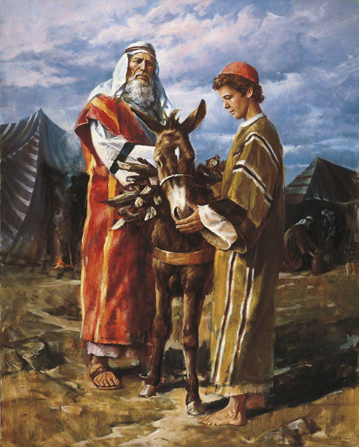 So the Lord sent Isaac as the chosen oneIsaac begat Jacob, known as Israel;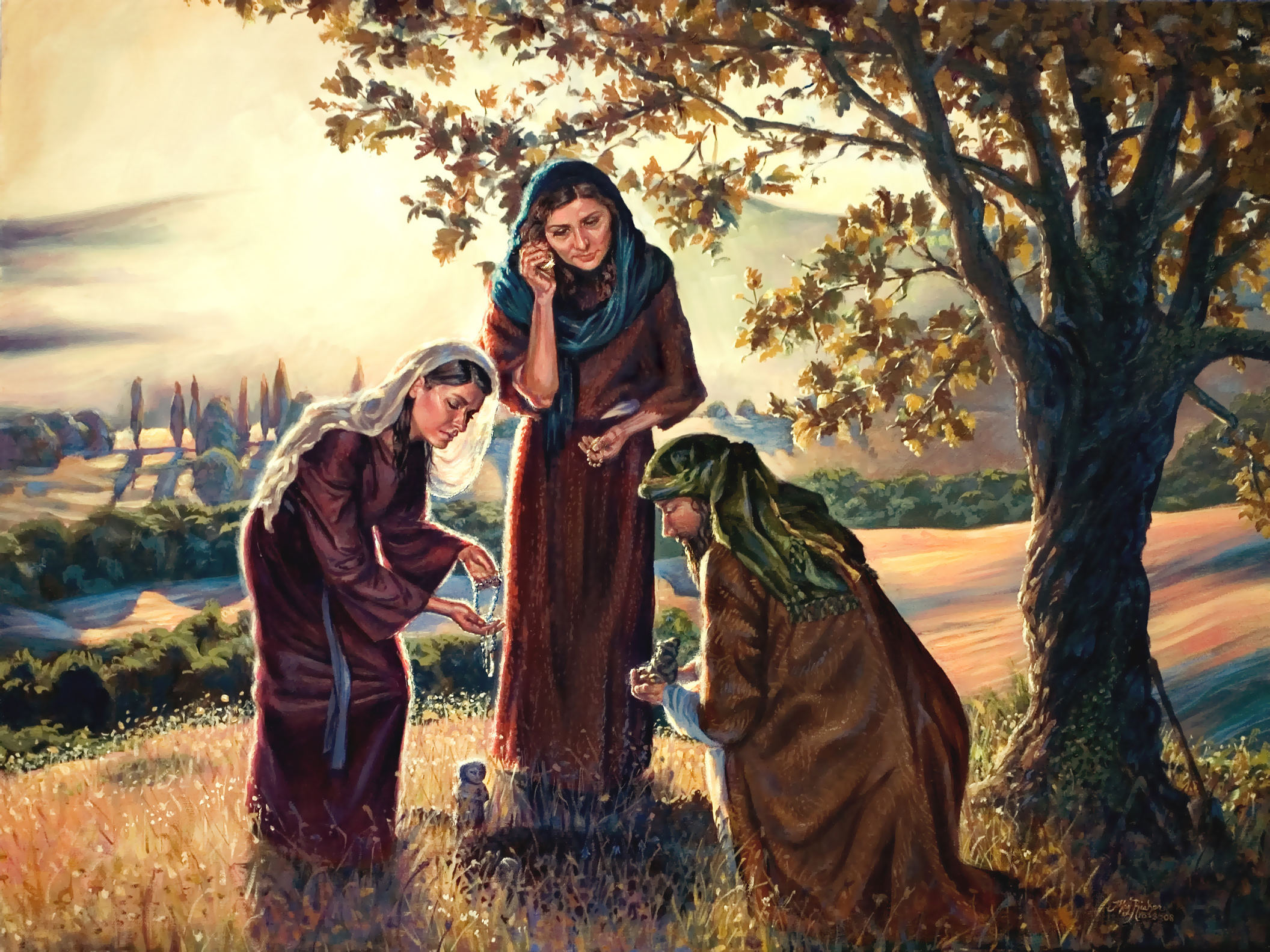 Jacob’s sons were twelve tribes, so the Bible tellsMoses was a prophet sent to Israel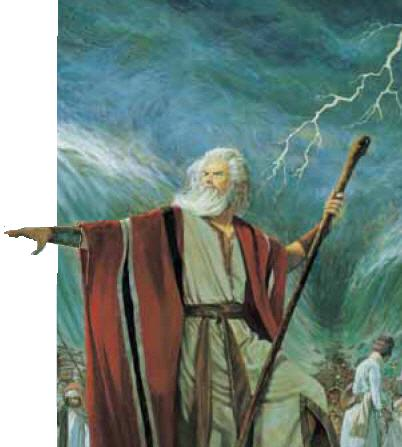 He would lead them to the promised land to dwellThey were slow to follow, or so it appears.They were in the wilderness for forty years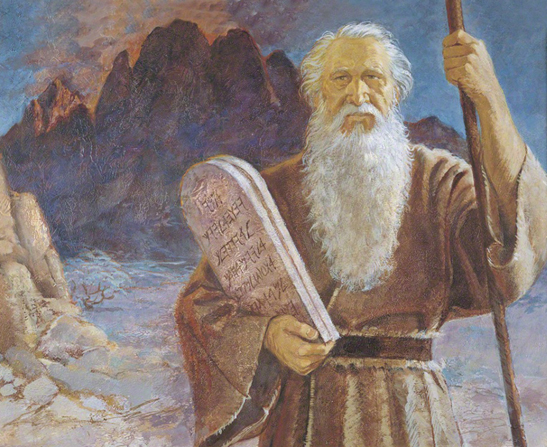 Samuel was a prophet chosen as a boy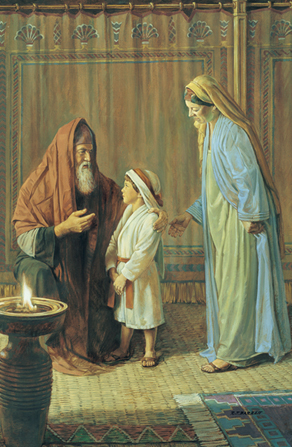 Hannah promised God her son would serve with joyIn the tabernacle, Samuel heard his name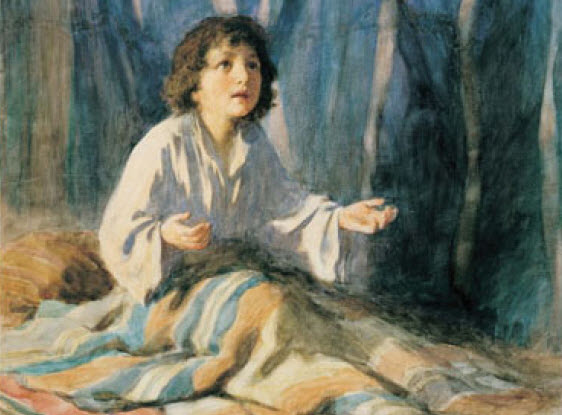 He was called by God and answered, “Here I am!”Jonah was a prophet, tried to run away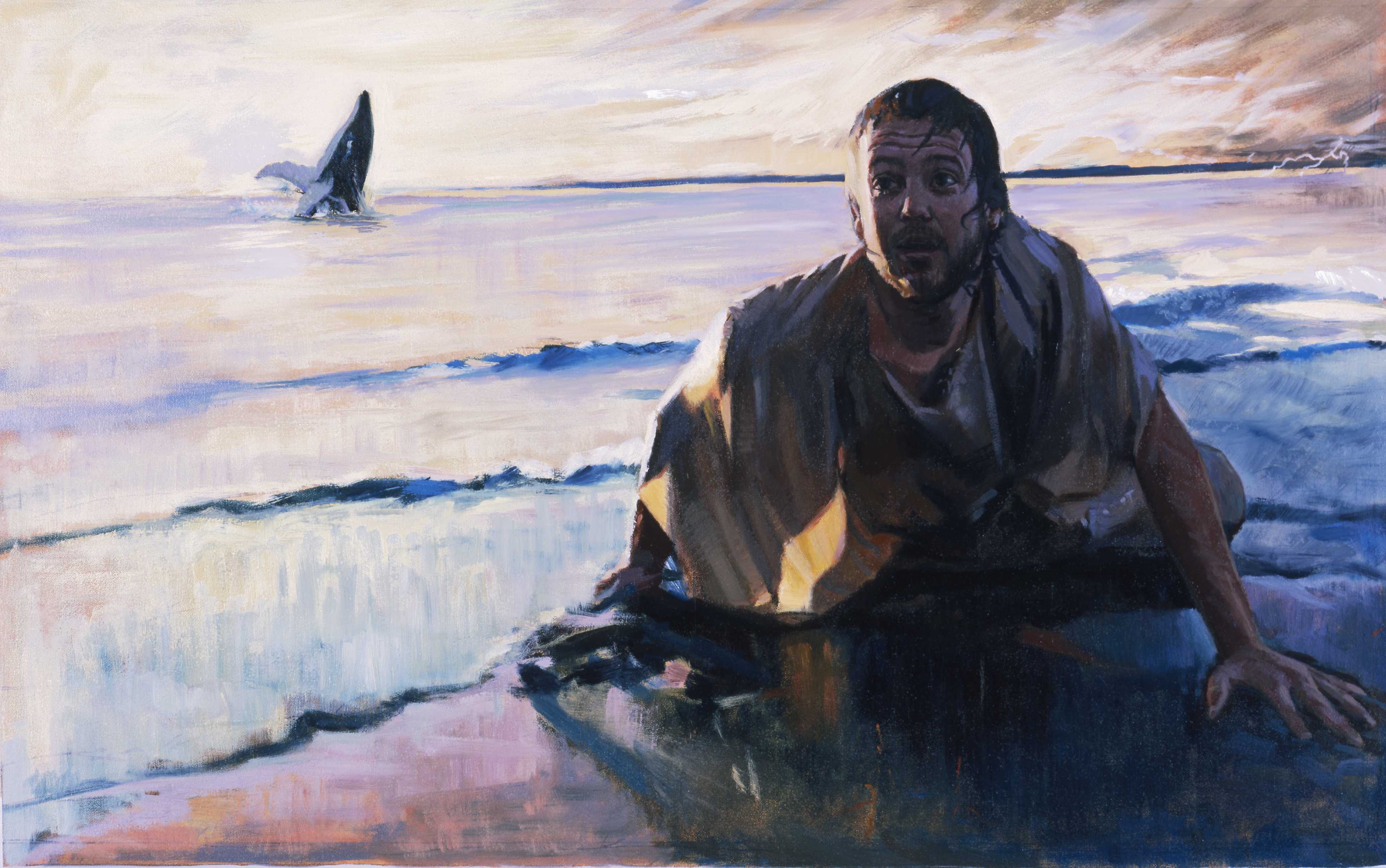 But he later learned to listen and obeyWhen we really try the Lord won’t let us fail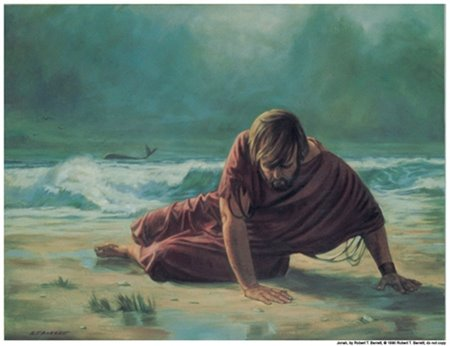 That’s what Jonah learned deep down inside the whaleDaniel was a prophet. He refused to sin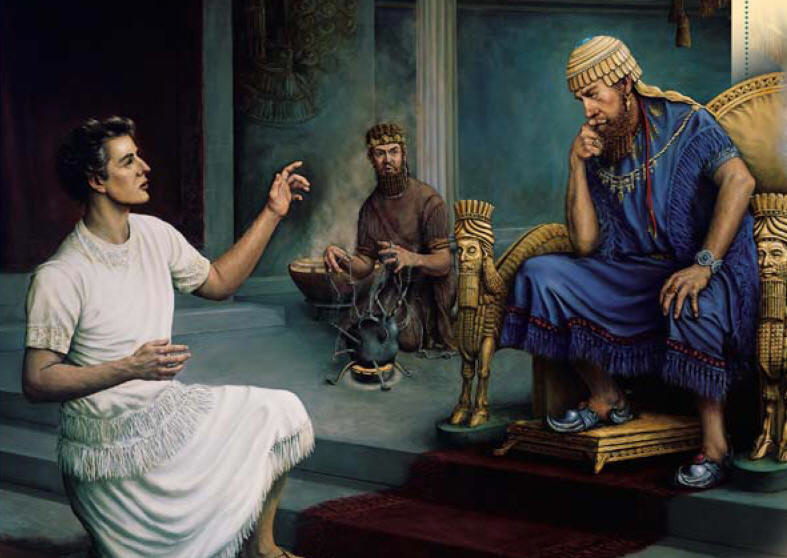 So the King threw Daniel in the lion’s den.Angels calmed the lions, and the king soon saw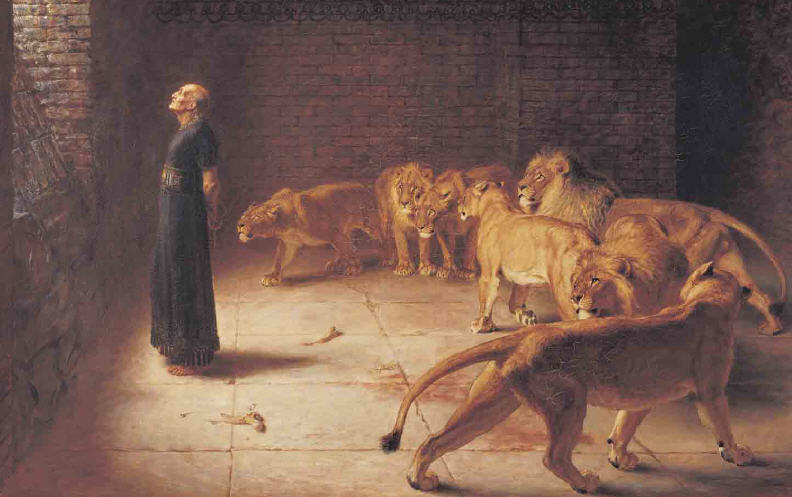 Daniels pow’r was great, for he obeyed God’s law.Now we have a world where people are confused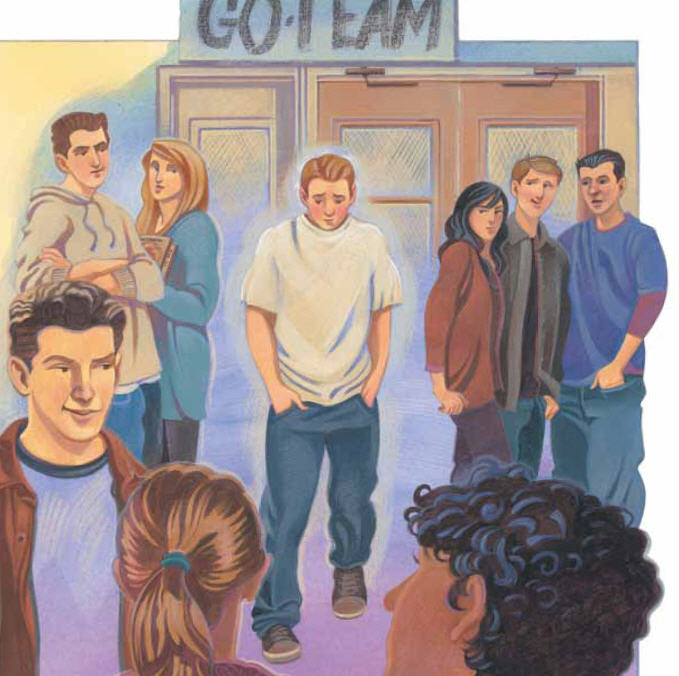 If you don’t believe it, go and watch the newsWe can get direction all along our way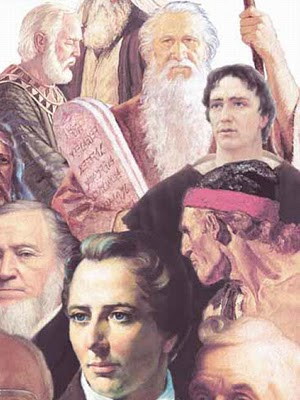 If we heed the prophets- follow what they say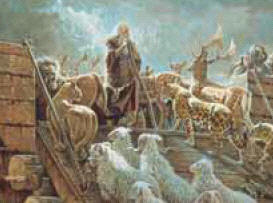 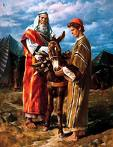 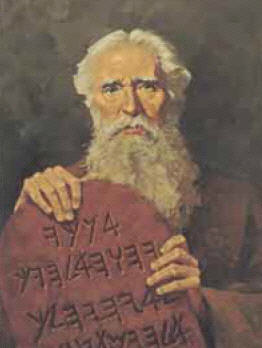 